Пам’ятка для батьків, щодо формування у старших дошкільників  позитивного ставлення до школиВихователь: Радчук Ю.А  * Розпочинайте підготовку до школи з ігор, під час яких діти могли б набути нових знань, умінь і навичок, а також розвивати свої здібності. Мова гри найбільш зрозуміла дітям, тому грайтеся з ними («Чого не стало?», «Що змінилося?», «Слова-міста», «Назви одним словом», «Я знаю п’ять назв квітів, посуду, меблів…» тощо).   * Дотримуйтеся систематичності занять: 10-15 хвилин щодня можуть дати ліпший результат, аніж година-дві на вихідних.   * Оцінюйте успіхи дітей, а в разі невдач — підбадьорюйте («Давай спробуємо разом, я впевнена, все вийде», «Ліпше буде зробити так» (показ, пояснення).   * Стежте за власним настроєм. Діти емоційно чутливі, тому якщо вам не хочеться гратися в якусь гру або ви погано почуваєтеся, ліпше відкладіть заняття. З поганим настроєм або над силу не грайтеся з дітьми. Ігрове спілкування має бути цікавим та емоційно-позитивним і для них, і для вас.Відвідайте із дітьми школу, де вони навчатимуться, покажіть їм, де роздягальня, їдальня, туалет.   * Розповідайте дітям про розпорядок дня у школі, про те, що роблять під час уроку, коли і як можна звернутися до вчителя. У цьому також може допомогти гра «в школу», завдяки якій діти створюють певний образ як школи, так і поведінки в ній.   * Поділіться власним досвідом шкільного життя,звісно, якщо він позитивний («Коли я уперше прийшов у школу, я теж не знав, а потім учитель нам показав, розповів…»), розкажіть про смішний випадок на уроці тощо.   * Читайте дітям твори про школу, школярів,  учителів.   * Формуйте в дітей об’єктивне уявлення про школу і навчання, не ідеалізуючи, але й не залякуючи майбутніх      школярів, адже відоме перестає бути незрозумілим, таким, що турбує і лякає.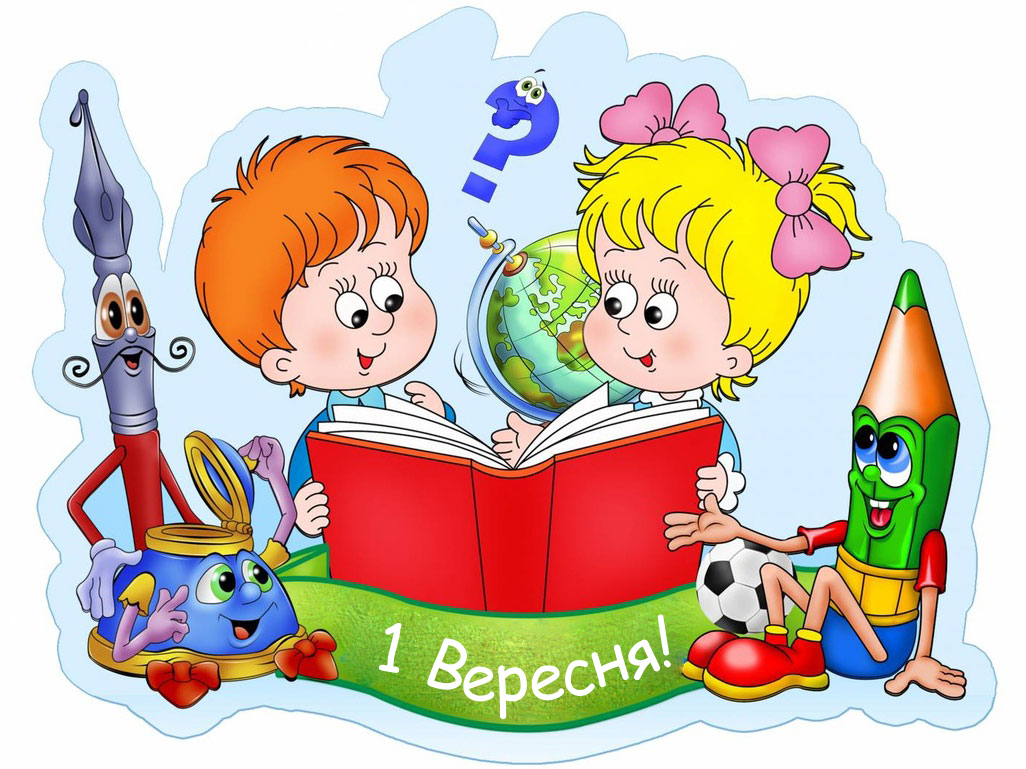 